Муниципальное бюджетное общеобразовательное учреждение«Вожегодская средняя школа»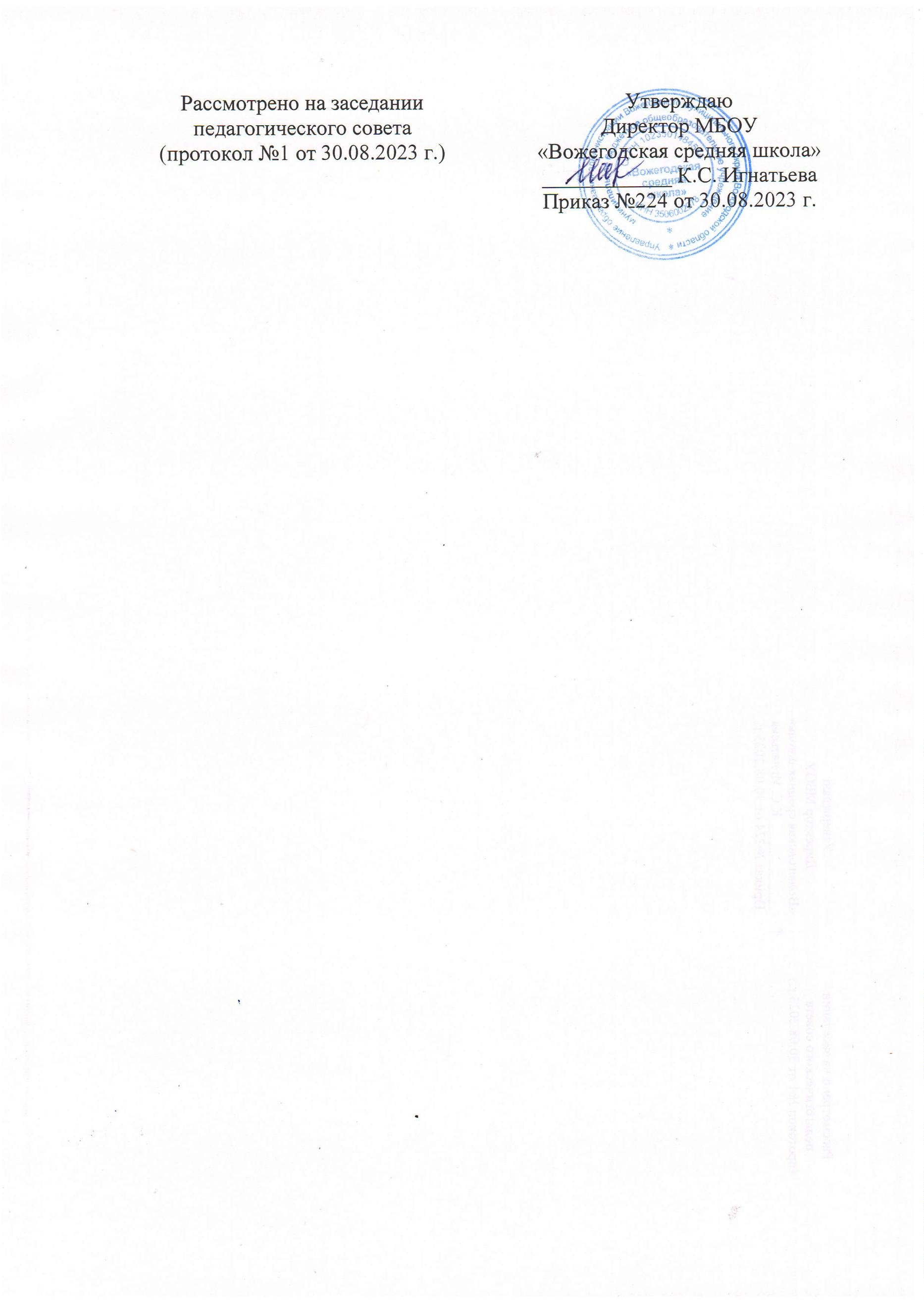                                                 РАБОЧАЯ ПРОГРАММАпо реализации Адаптированной основнойобщеобразовательной программы образованияобучающихся вторых – третьих  классов с задержкой психического развития (вариант 7.2)внеурочной деятельности по курсу «Коррекционно-развивающие занятия»общеинтеллектуальное направлениеСоставитель:  Мауринова Т.В.                                                              П.  Вожега                                                           2023 гПояснительная запискаРабочая программа  внеурочной деятельности по реализации Адаптированной основной общеобразовательной программы образования обучающихся 2- 3 –х  классов с задержкой психического развития (вариант  7.2)  курса «Коррекционно-развивающие занятия» составлена на основе следующих нормативно- правовых документов:Федеральный закон от 29.12.2012 № 273-ФЗ «Об образовании в Российской Федерации» (с последующими изменениями) — далее Закон об образовании;Порядок организации и осуществления образовательной деятельности по основным общеобразовательным программам – образовательным программам начального общего, основного общего и среднего общего образования, утвержденным приказом Минпросвещения от 22.03.2021 № 115;ФГОС начального общего образования, утвержденным приказом Минпросвещения от 31.05.2021 № 286 (далее – ФГОС НОО);Приказ Минтруда от 18.10.2012 №544 «Об утверждении профессионального стандарта «Педагог» (воспитатель, учитель) (с последующими изменениями)Приказ Минздравсоцразвития России от 26.08ю2010 № 761н «Об утверждении ЕКС должностей руководителей, специалистов и служащих, раздел «Квалификационные характеристики должностей работников образования»Примерная основная образовательная программа начального общего образования, одобрена решением ФУМО по общему образованию (Протокол от 18.03.2022 г. № 1/22)Примерные рабочие программы по учебным предметам НОО, учебным предметам ООО. Одобрены решением ФУМО по общему образованию, протокол 3/21 от 27.09.2021, протокол 4/21 от 28.09.2021Универсальный кодификатор для процедур оценки качества образования для использования в федеральных и региональных процедурах оценки качества образования , одобрены решением ФУМО по общему образованию (протокол от12.04.2021 №1/21)Устав ОО;Локальные  акты образовательной организации.Коррекционная работа осуществляется в ходе всего учебно-образовательного процесса, при изучении предметов учебного плана и на специальных коррекционно-развивающихзанятиях, где осуществляется коррекция дефектов психофизического развития обучающихся  с ЗПР и оказывается помощь в освоении нового учебного материала на уроке и  в освоении АООП НОО в целом.Программа коррекционной работы в соответствии с требованиями ФГОС НООобучающихся с ОВЗ представляет собой систему комплексной помощи обучающимся сЗПР в освоении АООП НОО, коррекцию недостатков в физическом и (или) психическомразвитии обучающихся, их социальную адаптацию.Программа коррекционной работы обеспечивает,выявление особых образовательных потребностей обучающихся с ЗПР, обусловленныхедостатками в их физическом и (или) психическом развитии;создание адекватных условий для реализации особых образовательных потребностейобучающихся с ЗПР;осуществление индивидуально-ориентированного психолого-медико-педагогическогосопровождения обучающихся с ЗПР с учетом их особых образовательных потребностейи индивидуальных возможностей (в соответствии с рекомендациями ПМПК);организацию индивидуальных и групповых коррекционных занятий для обучающихсяс ЗПР с учетом индивидуальных и типологических особенностей психофизическогоразвития и индивидуальных возможностей;оказание помощи в освоении обучающимися с ЗПР АООП НОО и их интеграции в образовательном   учреждении;возможность развития коммуникации, социальных и бытовых навыков, адекватногоучебного поведения, взаимодействия со взрослыми и обучающимися, формированиюпредставлений об окружающем мире и собственных возможностях;оказание родителям (законным представителям) обучающихся с ЗПР консультативнойи методической помощи по медицинским, социальным, правовым и другим вопросам, связанным с их воспитанием и обучением.Цель программы:  создание системы комплексной помощи  детям младшего школьного возраста с задержкой психического развития в освоении образовательной программы, социальной адаптации посредством индивидуализации и дифференциации образовательного процесса,  формированию универсальных учебных действий, вариативности получения знаний по предметам с учетом возможностей ребенка.Задачи программы:на первой ступени обучения учащиеся должны овладеть навыками чтения, письма, счёта, основными навыками и умениями учебной деятельности, элементами теоретического мышления, умениями самоконтроля учебных действий, культурой речи и поведения, основой личной гигиены. Обучающие  коррекционно-развивающие:развитие до необходимого уровня психофизических функций, обеспечивающих готовность к обучению: артикуляционного аппарата, фонематического слуха, мелких мышц руки, оптико-пространственной ориентации, зрительно - моторной координации ;-развитие речи учащихся как средство общения и как способа коррекции их мыслительной деятельности; анализ объектов с целью выделения признаков (существенных и несущественных);синтез — составление целого из частей, в том числе самостоятельное достраивание  с выполнением недостающих компонентов; выбор оснований и критериев для сравнения, классификации объектов; подведение под понятие, выведение следствий; установление причинно-следственных связей, представление цепочек объектов и явлений.Особенности форм работы: индивидуальные занятия ,групповые занятия Для лучшего усвоения учебного материала, закрепления знаний, умений и навыков, решения коррекционных задач занятия проводятся и в форме открытого мероприятия, занимательного часа с приглашением специалистов сопровождения, работающих с этими детьми.Индивидуально-групповые коррекционные занятия оказываются за пределами максимальной нагрузки обучающихся. Дети с различными нарушениями в развитии должны выполнять доступные им по возможностям задания, удерживаться в рамках структуры занятия, выполнять основные требования, рекомендации в ходе различных моментов занятия.Требования к качеству усвоения материала индивидуальны для каждого ученика.Оценивается,  прежде всего,  динамика развития ребенка на фоне изучаемого материала в целом, его отношение к занятиям, интерес к предъявленному материалу, степень самостоятельности в выполнении заданий. У учеников младших классов с ЗПР очень трудно, медленно идет формирование универсальных учебных действий.Методы организации и осуществления  учебно - познавательной деятельности: словесные методы: рассказ, пересказ, беседа, объяснение;наглядные методы: показ образца, демонстрация, иллюстрирование;практические методы:  копирование, упражнения, творческие задания, списывание, диктант и др.Коррекционная работа с обучающимися с ЗПР осуществляется в ходе всего учебно-образовательного  процесса :через содержание и организацию образовательного процесса (индивидуальный и дифференцированный подход, несколько сниженный темп обучения, структурная упрощенность содержания, повторность в обучении, активность и сознательность в обучении);в рамках внеурочной деятельности в форме специально организованных групповых занятий  в рамках психологического и социально-педагогического сопровождения обучающихся.Описание места программы в учебном планеРабочая коррекционно-обучающая программа для детей младшего школьного возраста с ЗПР  рассчитана на 34 часа.  Занятия проводятся 1 раз в неделю по 40 минут.  Планируемые результаты. Личностные и метапредметные результаты освоения курса. Данная программа позволяет формировать следующие универсальные  учебные действия (УУД):Регулятивные - обеспечивая умения решать проблемы, возникающие в ходе  общения, при выполнении ряда заданий в ограниченное время; извлекать  необходимую информацию из текста, реалистично строить свои  взаимоотношения со взрослым.Познавательные – планировать свои действия в соответствии с  поставленной задачей; наблюдать, сравнивать по признакам, сопоставлять;оценивать правильность выполнения действий и корректировать при  необходимости;Коммуникативные – уметь ориентироваться на позицию партнера в  общении и взаимодействии. Средствами формирования УУД служат психогимнастические  упражнения, дискуссионные игры, эмоционально-символические и релаксационные методы.Формирование этих УУД в младшем школьном возрасте поможет  школьнику адаптироваться и подготовиться к жизни в современном обществе.Тематическое планирование  №Тема занятияФорма проведенияКоличество часов1Диагностика уровня развития памяти и мышления. Исследование школьной мотивации учащихся. диагностическая работа12Диагностика уровня развития внимания, воображения и восприятия. «Путешествие» Выполнение задания по инструкции.игра13Развитие произвольного внимания, слуховой памяти, наглядно-образного мышления. Штриховка предметов.игра14Развитие умения ориентироваться в пространстве листа, наглядно-образного мышления. Формирование элементов конструкторских навыков и творческого воображения. Рисование предметов по пунктирам. Штриховка в различных направлениях.конкурс15Развитие зрительной памяти, пространственных представлений, произвольности движений. «Графический диктант»беседа16Развитие мышления, вербальной памяти. Определение времени с точностью до 1 часа. Обозначение временных представлений в речи.игра17Развитие умения ориентироваться в пространстве листа, логической памяти. Упражнения на развитие самоконтроля: «Графический диктант» (двухцветные варианты), поиски ходов в лабиринтах с опорой на план, составление узоров «Мозаика», «Точки». игра18Развитие наглядно-образного мышления, произвольного внимания, мышления. Упражнения на запоминание: «Запомни и нарисуй», «Слова, начинающиеся с одной буквы». Тренировка слуховой и зрительной памяти. Упражнения: «Слушайте и выполняйте», «Запомни и воспроизведи на листе бумаги». Игра игра19Развитие мышления, точности, произвольных движений. Различные виды задач на группировку: «Исключи лишнее», «Сходство и различие», «Продолжи ряд». Аналитические задачи первого типа с прямым утверждением.беседа110Развитие зрительного восприятия, мышления, слуховых ощущений. Обучение приѐмам самоорганизации в процессе учебной деятельности. Выполнение рисунка по инструкции.игра111Развитие произвольного внимания и осязательных ощущений. Графические работы.игра112Развитие зрительно-вербального анализа и синтеза, зрительной памяти, формирование элементов самоконтроля. Знакомство с приёмами планирования своей деятельности. Дополни рисунок по точкам.игра113Развитие умения подчиняться словесным указаниям взрослого, мышления, двигательной сферы. Обучение умению анализировать свои трудности.беседа114Развитие пространственного восприятия, наглядно-образного мышления, гибкости мыслительной деятельности. Путешествие в весенний лес.беседа115Развитие мышления, непосредственной зрительной памяти. В поисках клада. Штриховки по заданию.игра116Развитие пространственных представлений, зрительной и слуховой памяти. Выделение основных признаков предметов. Сравнение предметов. Классификация предметов по разным признакам.игра117Развитие умений выделять существенные признаки, соотносить с образцом. Развитие слуховых ощущений. Соотнесение геометрических фигур с предметами окружающей обстановки. Дидактические игры типа «Сложи такой же узор и усложни его».игра118Развитие зрительно-вербального анализа и синтеза, пространственных представлений, воображения. Решение задач на преобразование. Получение заданной геометрической фигуры из других фигур, складывание узоров по образцу и по памяти.игра119Развитие осязательных ощущений, опосредованной памяти, мышления и мышечных ощущений. Упражнения на развитие пространственной координации. Графический диктант.игра120Развитие слуховых ощущений, произвольного внимания, наглядно-образного мышления. Формирование элементов конструкторского мышления и конструкторских навыков. Рисование бордюров и различных изображений по наглядному образцу.игра121Развитие осязательных и зрительных ощущений, опосредованной памяти. Упражнения на поиски ходов в сложных лабиринтах с опорой на план.игра122Развитие произвольного внимания, мышления. Рисование по подобию, инструкции.игра123Развитие опосредованной памяти, наглядно-образного мышления и слухового восприятия. Поиск ошибок в тексте.игра124Развитие словесной памяти и произвольного внимания, пространственных представлений. Проведение линий через лабиринты. Графические работы.презентация125Развитие умения воспроизводить образец. Развитие мышления и двигательной сферы. «Зрительный диктант», «Зашифруй предложение», «Найди слова»,игра126Развитие мышления, осязательных ощущений. Составление композиций из шаблонов. конкурс рисунков127Развитие опосредованной памяти, зрительных ощущений, двигательной сферы. Выявление закономерности расположения предметов и фигур. Использование «ритма» при составлении закономерности.творческая работа128Развитие мышления, зрительной непосредственной памяти, мышечных ощущений. Знакомство с магическим квадратом.игра129Развитие мышления и осязательных ощущений. Решение простых магических квадратов на основе выведенного правила.беседа130Развитие внутреннего плана действия, зрительной опосредованной памяти, двигательной сферы. Знакомство с нетрадиционными задачами.игра131Развитие произвольного внимания, мышления и умения ориентироваться в пространстве листа. Изменения рисунка по инструкции.игра132Развитие мышления и зрительного восприятия формы. Знакомство с «шифровкой».презентация133Диагностика уровня развития памяти и мышления.диагностическая работа134Развитие мышления и зрительного восприятия формы. «Шифрователи»коллективный проект1